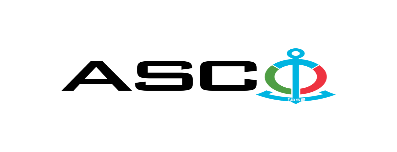 “AZƏRBAYCAN XƏZƏR DƏNİZ GƏMİÇİLİYİ” QSC-NİN№AM004/2023 nömrəli 29.03.2023-cü il tarixində tikinti materiallarının satınalınması məqsədilə keçirdiyiAÇIQ MÜSABİQƏNİN QALİBİ HAQQINDA BİLDİRİŞ                                                              “AXDG” QSC-nin Satınalmalar KomitəsiSatınalma müqaviləsinin predmetiTİKİNTİ MATERİALLARININ SATINALINMASIQalib şirkətin (və ya fiziki şəxsin) adı“Xrom İnşaat” MMCMüqavilənin qiyməti: (ƏDV-siz)67 416.20 AZNMalların tədarük şərtləri “İncoterms 2020”DDPMalların tədarük müddəti3 gün